Название проекта    Проект внеклассного занятия по теме «Истоки суеверий»Ф.И.О.    Фролова Ольга ВикторовнаРайон, школа   Октябрьский район, МБОУ «СОШ №59»Направление  Организация самостоятельной работы в малых группахНазвание описываемой технологии    Имитационное моделированиеЦелиОбразовательнаяФормирование знаний по теме «Истоки суеверий».РазвивающаяФормирование позиции активного слушателя.ВоспитательныеФормирование позитивного отношения к отечественной культуре.Формирование коммуникативных умений школьников.Приложение 1	Истоки суеверий    Суеверие – (по определению В. Даля) вера во что-нибудь сверхъестественное, таинственное, в предзнаменования и приметы.    Приметы – явление или случай, которые в народе считаются предвестием чего-нибудь.    Желание человека защитить себя от неизвестных сил или создать для себя хорошую судьбу привело к появлению тысяч и тысяч суеверий по всему миру. В наши дни, несмотря на развитие техники, науки и культуры существуют такие понятия как «суеверие» и «примета». Человек всегда ищет объяснения по тому или иному поводу, чего-то боится, о чем-то мечтает. Знаки, приметы, обычаи встречаются в нашей жизни постоянно. Каждый день, каждый час, каждую минуту мы оказываемся перед выбором. И от того, каким он будет, зависит не только наше будущее, но иногда будущее и близких, и совсем незнакомых людей. Ведь порой мелочь может перевернуть жизнь человека. И не важно, верить в приметы или нет.     К данной теме довольно часто обращаются историки, литераторы, искусствоведы, социологи, философы, психологи и даже политики. Кто-то из этих людей суеверен, а кто-то нет.    Приметы и суеверия часто ассоциируются с магическими обрядами, нечистой силой и религией. Все это дает окраску таинственности, а тема, которая включает в себя загадки и не раскрытые до сих пор секреты, намного интереснее.В древние времена человек пытался объяснить события, происходящие вокруг него, с учетом уровня своих знаний. Например, в русской культуре есть суеверие, что если рассыплешь соль – поссоришься с кем-нибудь из друзей. Но даже у ссор как следствия просыпанной соли есть свое обоснование: раньше на Руси этот продукт стоил баснословных денег, его частичная утрата грозила рукоприкладством. Теперь эта «роскошь» доступна всем и каждому, и поводов переживать нет. Или, например, такая примета тоже имеет вполне рациональное объяснение. Примета «не оставляй ключи на видном месте – денег не будет», таит в себе другую мысль: ключи украдут – дом обворуют, следовательно, и денег не будет.Современные ученые  считают, что разбитое зеркало несет в себе не столько невезение, сколько отрицательную энергию. С помощью специальных приборов было установлено, что, возможно, в мире так называемого Зазеркалья все-таки что-то есть. По предположениям, зеркало забирает у человека негативную энергию. Когда же зеркало разбивается, все отрицательное выходит наружу. Экспериментально было замечено, что человек, долгое время находящийся в помещении с разбитым зеркалом чувствует усталость, раздражение, страх и иногда даже вспышки агрессии.В России зеркала долгое время считались предметом запретным, источником колдовской силы и зла, способным отнять у смотрящего часть души. Иметь такую скверну в доме было большим грехом. Но без этой вещи так трудно обойтись! Чем только не пользовались на Руси! Какие только поверхности не полировали до блеска! Но когда Петр I повелел всем бороды брить, тут пришлось и зеркала разрешить. Но репутация чего-то недозволенного, порочного, колдовского, прочно закрепилась за зеркалами. Потому напоказ их не выставляли. Вешали только во внутренних спальных покоях, закрывали шелком и тафтой. А маленькие зеркальца хранили в специальных деревянных ящичках со створками – киотах.На Руси считалось, что разбитое зеркало предвещает несчастье. Некоторые считают, что неудачи будут преследовать того, кто это сделал, еще лет семь. Но есть способ уберечься от такой напасти. Нужно закопать осколки в землю, чтобы в них не заглядывали злые духи. И никто об осколки не обрежется.Многие приметы в русской культуре связаны с военной тематикой. Например, считалось, что видеть черного ворона в солнечное утро у себя на окне – погибнуть в бою. Услышать пение соловья в полночь – к плохому оружию, и так далее. Существует много суеверий, связанных с природой, чарами, духами, предметами, цветами, происшествиями и так далее. Но, вероятно, нет другой такой суеверной приметы, которой большинство людей придавало бы столько значения в том или ином виде, как признание числа 13 несчастливым. Во многих гостиницах нет этажа под номером 13 – счет идет от 12-ого сразу к 14. Во многих гостиницах нет комнаты под номером 13. многие люди никогда не пригласят на обед 13 человек.Некоторые специалисты полагают, что число 13 стало непопулярным с тех времен, когда человек начал учиться считать. Используя 10 пальцев рук и две ноги как отдельные единицы, ему удавалось досчитать до 12. Но дальше следовало неизвестное число 13, которое пугало человека.В религиозных кругах число 13 и возникшее вокруг него суеверие связывается с Тайной Вечерей, на которой присутствовал Христос и 12 апостолов – всего 13, причем тринадцатым был именно Иуда. Еще одна странность числа 13 состоит в том, что оно считалось счастливым в древнем Китае и Египте. Суеверия по поводу счастливых и несчастливых днях недели распространены также широко, как и суеверия по поводу чисел, и большая их часть связана с пятницей. Приложение  21.  Плюют через левое плечо, чтобы не сглазить, потому что именно за левым плечом нас якобы караулит невидимый усмехающийся дьявол. А ангел-хранитель стоит за человеком с правой стороны. Это суеверие подтвердила наука, доказавшая, что левое полушарие мозга отвечает за логическое мышление и потому управляет правой рукой. Отсюда родились и «правила»: никому ничего не давай левой рукой — к нездоровью, а если чешется левая ладонь — к убытку, а правая — к прибыли.2. Нельзя ходить обутым в один башмак. Эта примета соблюдалась во все времена. Прожившие долгую жизнь люди говорят, что человек, позволяющий себе ходить в одном тапке или башмаке, очень рано сиротеет.

3. На перекрестках нельзя ничего подбирать. Бытует мнение, что если недуг (болезнь, несчастье и т.д.) "перенести" на какую-либо вещь и затем выбросить ее на перекрестке, то нечисть заберет себе. Поэтому не следует ничего подбирать на перекрестках, чтобы не забрать себе чью-то болезнь или неприятность, "перенесенную" на найденный предмет.

4. С ножа есть нельзя. Нож – не только орудие труда, но и орудие, с помощью которого защищались как от реальных врагов, так и от всякой нечисти. Использование такого важного магического предмета требовало особенного отношения к себе и было возможно только после того, как проводились особенные ритуалы. Тот, кто ест с ножа – гневит духов, которые в отместку делают его агрессивным и злым. А кроме того, можно просто порезаться.

5. Перед выходом из дома нужно "присесть на дорожку". Истоки происхождения этой приметы своими корнями уходят в одну из самых давних вер людей – веру в добрых и злых духов, которые управляют миром. Как считалось, духи дома могли прицепиться к человеку, тем самым мешая ему в пути, чтобы вернуть обратно, то бишь хорошей и легкой дороги человеку можно не ждать. А если присесть перед дорогой, то таким образом можно перехитрить духов: они просто потеряют бдительность, подумав, что уже никто никуда не уходит. 

6.  Часы дарить нельзя. Даже в наше просвещенное время подобный подарок считается неугодным. Суеверие пришло из Китая, где получение часов в подарок равносильно приглашению на похороны.
7. Через порог нельзя ничего передавать. Дело в том, что в старые-старые времена прах предков хранили под порогом собственного дома, а передавать что-либо через порог – значило тревожить их, что считалось очень опасным. Нельзя также и сидеть на пороге: до сих пор считается, что он разделяет два мира – безопасный дом и враждебный мир, либо еще ужаснее – мир живых и мир мертвых.

8. Пройдя полпути, возвращаться нельзя. Это суеверие также имеет отношение к порогу и его функции разделения двух миров. Не достигнув намеченной цели, не пройдя весь путь, человек возвращается домой крайне ослабленный и вымотанный. Именно на пороге – границе между мирами – его может ожидать что угодно: оскорбленные лишним беспокойством духи предков, мечтающие попасть в наш мир сущности и т.п.

9. Самое распространенное суеверие: пятница, 13-ое – самый ужасный день, в течение которого делать ничего нельзя. Предполагается, что это суеверие возникло из-за вольной трактовки Ветхого Завета, согласно которой Каин убил своего брата Авеля именно в этот день. По прошествии времени эти домыслы обросли невероятным количеством различных легенд, из-за чего цифра "13" у большинства людей стала буквально ассоциироваться с бедами и несчастьями.10. Наши предки верили, что с помощью свиста общается нечистая сила. И, если кто-то в доме начинает свистеть, он тем самым зазывает к себе в дом всю эту нечисть. Есть и другое толкование распространенного поверья. Этой приметой пользовались моряки, когда попадали в штиль. Тогда они принимались насвистывать, чтоб «разбудить заснувший ветер». В доме нельзя свистеть, потому что по поверью, «насвистанный» ветер налетит и выметет из дома все нажитое добро, в том числе и деньги.11. В старину на Руси соль была очень дорогой, на вес золота, и считалась символом достатка. Относились к ней бережно и выставляли на стол только для самых дорогих гостей, встречая их «хлебом-солью». Если же гость ее просыпал — это считалось верхом неуважения к хозяевам. Считалось, что если кто-то хотел обидеть хозяина, ему надо было просто перевернуть солонку. Тогда-то и начиналась ссора.12. Другая примета: левый глаз чешется – плакать, правая ладонь – деньги получать. В давние-предавние времена верили, что каждого человека сопровождает два духа – ангел-хранитель и бес-искуситель. Первый всегда находится от нас справа, второй – слева. Ангел помогает, а бес, конечно, старается почаще вредить. Ближе к левому глазу сидит злой дух, и если этот глаз зачесался, не иначе как демон уже подготовил неприятность, от которой человек скоро заплачет. Ну, а если зачешется правый глаз, тут все наоборот – можете радоваться, будет вам удача.13. Откуда возникло суеверие пожелания тому, кто чихнул? Первобытные люди верили в то, что в этот момент в нос человека проникает злой дух. Чтобы избежать опасности, и следует пожелать чихнувшему здоровья.14. Многие люди в прошлом верили в то, что на свете существуют ведьмы и черти, которые будто бы любят оборачиваться в кошек. Ну, а раз человеку перебежит дорогу сам черт в кошачьем обличии, то уж, конечно, нечего ждать добра. Отсюда выражение:»Между нами черная кошка пробежала». Во время грозы, например, рекомендовалось выкинуть черного кота из избы. А иначе он привлечет к себе молнию и дом сгорит! Если в России, Бельгии, Испании принято считать ее вестником недобрым, то в Англии с ней связывают счастье, а невзгоды, наоборот, - с белой.15. Суеверие о числе 13 возникло в глубокой древности и существует до наших дней. В некоторых странах на улицах не встретишь домов под номером 13. А почему? Дело в том, что когда люди только научились считать, они заметили, что число 12 делится на 1,2,3,4,6,12, а число 13 не делится ни на какие числа, кроме 1, 13. Вот люди и подумали, что число 13 – проклятое и приносит несчастье. На самом деле – это обычное число, и вы сможете убедиться в этом, проследив за тем, что происходит у вас по 13-м числам каждого месяца и вы поймете, что 13 – число самое обычное и несчастий не приносит.Приложение 3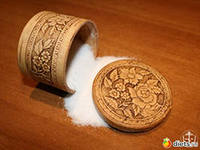 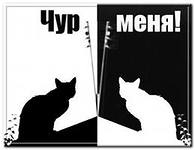 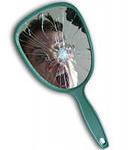 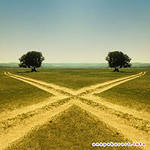 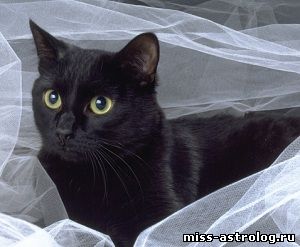 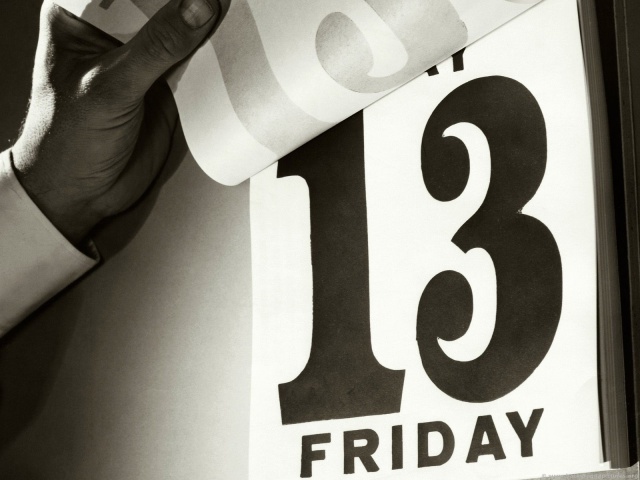 Список литературы и интернет-источников1.Шалаева Г.П. Серия энциклопедий«Все обо всем»:в 10-и т. Т. 1; 2; 5; 7; 8. – М.:«Слово», 1994.2. Калашников В.И.«Энциклопедия религий и верований народов мира».– М.: «Престиж-бук»,2001.3. Барбин А.В.«Приметы. Суеверия.Знаки» – М.: «Эксмо»,1999.4. Словарь Ожегова.5. Википедия.Этапы мероприятия    СодержаниеДеятельность учителяДеятельность учащихся   Примечание1. Информационно-организационныйНазначает лидераРаспределяют роли в группеДемонстрация сценки.(о рассыпанной соли)Комплект ролей:лидер, докладчик, содокладчик, критик, хранитель времени, эксперт по ролевому взаимодействию, визуализатор.Участники: бабушка, внук.Оборудование:стол со скатертью, чашка с деревянной ложкой, солонка с солью.
2.Формирование новых понятий- Индивидуальная работа- Коллективная работа- Как  думаете о чем мы сегодня будем говорить?Целеполагание- Что означает слово «исток»?- Что означает слово «суеверие»?- Какова цель занятия?Возникновение суеверий.Суеверие о числе 13(см.приложение)Почему нельзя здороваться через порог? (см.приложение)Суеверие о черной кошке (см.приложение)Актуализирует знания учащихся по данной теме.Рассказывает о возникновении суеверий.Организует исследовательскую работу в группах по заданию с использованием дополнительной литературыКоординирует работу в группах, осуществляет помощь в организации.Предлагают варианты толкования слов.Слушают учителя, дополняют.Обсуждают вариант доклада группы, работают с дополнительной литературой.Принимают участие в создании доклада.После предположений, учащихся обращаются к толковому словарю ОжеговаЗадания группам:1гр. – Суеверие о числе 13;2 гр. – Почему нельзя здороваться через порог?3 гр. – Суеверие о черной кошке.3.Подведение итогов- Презентация докладов.- Эмоциональная оценкаОрганизует презентацию докладов групп.Организует оценочную деятельность.Выявляют истоки суеверий. Работа докладчиков, содокладчиков, визуализаторов, критиков.Содержательная оценка экспертов по ролевому взаимодействию.Эмоциональная оценка (выступление членов групп)